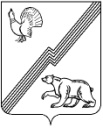 Муниципальное образование – городской округ город ЮгорскМуниципальное лечебно-профилактическое учреждение «Центральная городская больница г. Югорска»628260, Тюменская область, г. Югорск, ул. Попова, д. 29, а/я 66                  Тел./факс (346-75) 2-48-10,  Е-mail: mtsucgb@mail.ru, ucgb@yandex.ru_____________________________________________________________________________Извещение о проведении запроса котировок «25» февраля  2011 г. № Б/02Номер извещения на официальном сайте:______________________________Уважаемые господа!            Муниципальное лечебно-профилактическое учреждение «Центральная городская больница г.Югорска» приглашает принять участие в размещении муниципального заказа способом запроса котировок  на оказание услуг  для муниципальных нужд города Югорска.Предмет контракта: оказание услуг по вывозу, обезвреживанию  и утилизации  биологических отходов на 2011 год.Максимальная  цена контракта: 78 000 (Семьдесят восемь тысяч) рублей.В цену оказания услуг включены расходы на вывоз, обезвреживание и утилизацию отходов  страхование, уплату таможенных пошлин, налогов, сборов и других обязательных платежей, включая НДС.                                      Источник финансирования: средства бюджета на  2011 год города Югорска.Место оказания услуг:  628260, патологоанатомическое отделение  МУ «Центральная городская больница г. Югорска», ул. Попова . Югорск, Ханты-Мансийский автономный округ - Югра, Тюменская область.Срок и условия оплаты оказания услуг: оплата производиться безналичным перечислением денежных средств ежеквартально: 30% квартальной стоимости с момента подачи заявки на вывоз отходов, оставшуюся сумму в течение 10 рабочих дней, после  подписания акта выполненных работ.   Сроки оказания услуг:  от даты подписания контракта в течение 2011 года. Срок вывоза партии отходов: в течение 3-х дней со дня подачи письменной заявки Заказчика посредством факсимильной связи  или электронной почты. Заявка от  Заказчика будет поступать по мере накопления отходов,  но не реже 1 раза в квартал. В случае Вашего согласия принять участие в оказании услуг, прошу направить котировочную заявку   (Форма 1)  по адресу: 628260, администрация города Югорска, управление экономической политики, ул.40 лет Победы,11, каб.309, г.Югорск, Ханты-Мансийский автономный округ-Югра, Тюменская область. Е-mail: omz@ugorsk.ru.Срок подачи котировочных заявок: прием котировочных заявок осуществляется в рабочие дни с 9.00 часов по местному времени «26» февраля 2011 г. до 10.00 часов по местному времени «09» марта 2011 г.Требование к участнику размещения заказа: отсутствие в реестре недобросовестных поставщиков сведений об участнике размещения заказа.Проведение переговоров между заказчиком и участником размещения заказа в отношении поданной им котировочной заявки не допускается.Котировочная заявка, поданная в письменной форме, должна быть подписана руководителем и скреплена соответствующей печатью в случае ее наличия. Подчистки и исправления не допускаются, за исключением исправлений, парафированных лицами, подписавшими котировочную заявку. Факсимильная копия котировочной заявки к рассмотрению не принимается. Котировочная заявка, поданная в форме электронного документа, должна быть с электронно-цифровой подписью, удостоверенной удостоверяющим центром, внесенным в единый государственный реестр в соответствии со ст. 10 Федерального закона «Об электронной цифровой подписи» от 10.01.2002 № 1-ФЗ.  Котировочные заявки, поданные после дня окончания срока подачи котировочных заявок, не рассматриваются и в день их поступления возвращаются участникам размещения заказа, подавшим такие заявки.Котировочные заявки  не рассматриваются и отклоняются, если они не соответствуют требованиям, установленным в настоящем  запросе котировок, или предложенная в котировочных заявках цена товаров, работ, услуг превышает максимальную цену, указанную в настоящем запросе котировок.  Заказчик имеет право отказаться от проведения запроса котировок до истечения срока, установленного в запросе котировок для подачи котировочных заявок, в соответствии со ст.436 Гражданского кодекса Российской Федерации. Заказчик не несет ответственности перед участником размещения заказа за отказ от проведения запроса котировок.Срок подписания победителем муниципального контракта:Победитель в проведении запроса котировок должен предоставить заказчику подписанные со своей стороны два экземпляра муниципального контракта в срок не позднее семи календарных дней со дня подписания протокола рассмотрения и оценки котировочных заявок.Муниципальный контракт с победителем в проведении запроса котировок будет подписан не ранее семи дней со дня размещения на официальном сайте протокола рассмотрения и оценки котировочных заявок и не позднее, чем через 20 дней со дня подписания указанного протокола.Уведомляю Вас, что направление заказчиком запроса котировок и представление исполнителем котировочной заявки не накладывает на стороны никаких обязательств.Контактное лицо Заказчика: по производственным вопросам -начальник отдела по охране труда Наталья Фридриховна Микитенко 8(34675) 679-16.    По организационным вопросам размещения заказа: Чулошникова Людмила Павловна  – начальник  отдела материально-технического снабжения, МУ «Центральная городская больница города  Югорска»  тел.8(34675) 6-79-98, т/ф. 6-78-81,  Главный врачМУ «Центральная  городская больница  города Югорска»   __________________________ В.А.Каданцев       М.П.     Форма 1 В единую комиссиюпо размещению заказов КОТИРОВОЧНАЯ ЗАЯВКАДата ________Уважаемые господа!Изучив  запрос котировок от  «25» февраля 2011 года № Б/02, номер извещения на официальном сайте:_________________________, получение которого настоящим удостоверяется, мы, _____________________________________________________________________________ (указывается сведения об участнике размещения заказа: наименование (для юридического лица), фамилия, имя, отчество (для физического лица, в том числе индивидуального предпринимателя)предлагаем   осуществить  поставку товаров в полном соответствии с условиями запроса котировок.О себе сообщаем:- место нахождения (для юридического лица):____________________________________- место жительства (для физического лица, в том числе индивидуального предпринимателя):_______________________________________ - идентификационный номер налогоплательщика (ИНН) ________________________- банковские реквизиты:___________________________-  номер контактного телефона: __________________.Мы предлагаем осуществить   услуги  по вывозу, утилизации  и обезвреживанию биологических отходов на 2011 год в   следующем объеме и  на следующих условиях: В цену оказания услуг включены расходы на вывоз, обезвреживание и утилизацию отходов, страхование, уплату таможенных пошлин, налогов, сборов и других обязательных платежей, включая НДС (в случае если участник размещения заказа не является плательщиком НДС, то необходимо указать « без НДС»).  Мы согласны исполнить условия контракта, указанные в извещении о проведении запроса котировок.  Дополнительно мы принимаем на себя следующие обязательства: _______________ __________________________       ______________             __________________________   Должность                                  подпись                       Фамилия, Имя, Отчество                                                        М.П.Подписывает руководитель участника – юридического лица (индивидуальный предприниматель, иное физическое лицо, представитель участника, действующий на основании доверенности).   Указывается должность, фамилия, имя, отчество; подпись заверяется печатью в случае ее наличия. ПРОЕКТ МУНИЦИПАЛЬНОГО   КОНТРАКТА на оказание услуг по вывозу, обезвреживанию и утилизации  биологических отходов на 2011 годг.  Югорск.                                                                                               "___" __________2011  г.Муниципальное лечебно – профилактическое учреждение «Центральная городская больница г. Югорска»,  именуемое  в  дальнейшем  "Заказчик",  в  лице главного врача Каданцева Валерия Алексеевича, действующего на основании Устава, с  одной   стороны,   и _______________________________________, именуемое в дальнейшем  "Поставщик", в лице _________________________________________,  действующей (его) на основании лицензии на деятельность по сбору, использованию, обезвреживанию, транспортировке, размещению опасных отходов №________ от __________________________, с другой стороны, заключили настоящий муниципальный контракт (далее контракт) о  нижеследующем:1. Предмет контракта1.1. Согласно настоящему контракту «Исполнитель» обязуется по заданию «Заказчика» оказать следующие услуги:   вывоз, обезвреживание и утилизацию  биологических отходов на 2011 год, а «Заказчик» обязуется оплатить эти услуги. Место оказания услуг: – 628220, патологоанатомическое отделение, Муниципальное лечебно-профилактическое учреждение «Центральная городская больница г.Югорска»,ул. Попова, д. 29, город Югорск, Ханты-Мансийский автономный округ-Югра, Тюменская область.1.2.  Исполнитель обязуется оказать названные в  п.1.1. настоящего контракта услуги  со дня получения заявки от «Заказчика» течение 3 дней, в соответствии с условиями настоящего контракта.1.3. Перед выполнением услуг  «Исполнитель» должен предоставить «Заказчику»  копию лицензии на деятельность по сбору, использованию, обезвреживанию, транспортировке, размещению опасных отходов.2. Срок действия контракта2.1. Настоящий контракт действует: со дня подписания по 31 декабря 2011 года.     3. Стоимость услуг по контракту3.1. Цена настоящего контракта _________ (__________________________), и включает в себя все расходы по вывозу, обезвреживанию и утилизации отходов класса «Б», «В»,   страхование, уплату таможенных пошлин, налогов, сборов и других обязательных платежей, включая НДС, а также налоги и  сборы, обязательные к уплате участниками договорных отношений и остается неизменной в течение всего срока действия контракта. 4. Порядок и условия расчетов4.1. Оплата   производиться безналичным перечислением денежных средств ежеквартально: 30% квартальной стоимости со дня подачи заявки на вывоз отходов, оставшуюся сумму в течение 10 рабочих дней, после подписания сторонами акта выполненных работ.   4.2. При выполнении объема и фактического уровня качества оказанных услуг Сторонами составляется акт выполненных работ и подписываются Сторонами  в течение 3 (трех) рабочих дней после дня  окончания оказания услуг.4.3. Расчеты за оказанные услуги производятся путем перечисления «Заказчиком» безналичных  денежных средств на расчетный счет «Исполнителя».5. Обязанности и права сторон5.1. Обязанности и права «Заказчика»5.1.1. «Заказчик» обязан:- осуществлять оплату услуг «Исполнителя», исходя из установленной стоимости услуг по контракту в соответствии с фактическим качеством и объемом их выполнения;- своевременно обеспечивать «Исполнителя» всеми необходимыми для выполнения им своих обязательств документами и информацией, а также предоставлять разъяснения по существу заказа по требованию «Исполнителя»;- не распространять каким-либо способом полученные от «Исполнителя» сведения без его письменного согласия, если иное не вытекает из существа заказа;- в случае расторжения контракта с «Исполнителем» оплатить фактически оказанные услуги, в соответствии с уровнем качества их выполнения.5.1.2. «Заказчик» вправе:- осуществлять контроль за выполнением заказа, не вмешиваясь в область профессиональной компетенции «Исполнителя»;-  уменьшать размер оплаты в случае, если качество и объемы оказанных услуг ниже установленного;- обратиться в органы государственного контроля и надзора с целью определения соответствия качества оказанных услуг установленному уровню- отказаться полностью или частично от услуг « Исполнителя» в случае неисполнения или систематического некачественного  исполнения существенных условий контракта, предупредив последнего не менее чем за десять дней и предоставив обоснование для такого отказа.- представлять «Исполнителю» счета для оплаты штрафных санкций, взысканных с «Заказчика» органами государственного контроля и надзора по услугам, выполняемым «Исполнителем».  5.2. Обязанности и права «Исполнителя»5.2.1. «Исполнитель» обязан:- предоставлять «Заказчику» требуемую информацию, непосредственно связанную с вопросами объемов и качества оказываемых услуг;- соблюдать строгую конфиденциальность в отношении информации, полученной от «Заказчика» в связи с исполнением настоящего контракта;5.2.2. «Исполнитель» вправе:-  требовать оплаты оказанных услуг в соответствии с их объемом и качеством;- расторгнуть контракт с «Заказчиком» при неисполнении последним существенных условий контракта, предупредив «Заказчика» не менее чем за тридцать календарных дней.6. Сдача – приемка услуг6.1. В течение 3-х рабочих дней после вывоза отходов  «Заказчик» обязан принять результат услуг и составить акт выполненных работ или предоставить письменное мотивированное возражение против подписания такого акта.7. Ответственность сторон 7.1. В случае просрочки исполнения заказчиком обязательства, предусмотренного контрактом, Исполнитель вправе потребовать с Заказчика пени. Пени начисляется за каждый день просрочки исполнения обязательства, предусмотренного контрактом, начиная со дня, следующего после дня истечения установленного контрактом срока исполнения обязательства. Размер такой пени устанавливается в размере одной трехсотой действующей на день уплаты  пени ставки рефинансирования ЦБ РФ. Заказчик освобождается от уплаты пени, если докажет, что просрочка исполнения указанного обстоятельства произошла вследствие непреодолимой силы.7.2. В случае просрочки исполнения Исполнителем обязательства, предусмотренного контрактом, заказчик вправе потребовать уплаты пени за каждый день просрочки исполнения обязательства, от суммы контракта, начиная со дня, следующего после дня истечения установленного контрактом срока исполнения обязательства в размере одной трехсотой действующей на день уплаты  пени ставки рефинансирования ЦБ РФ. Исполнитель освобождается от уплаты  такой пени, если докажет, что просрочка исполнения указанного обстоятельства произошла вследствие непреодолимой силы.7.3. Уплата пеней не освобождает «Исполнителя» от исполнения обязательств по контракту и устранения нарушений.8. Обстоятельства непреодолимой силы8.1. Стороны освобождаются от ответственности за неисполнение или ненадлежащее исполнение своих обязательств по настоящему контракту в случае действия обстоятельств непреодолимой силы, прямо или косвенно препятствующих исполнению настоящего контракта, то есть таких обстоятельств, которые независимы от воли Сторон, не могли быть ими предвидены в момент заключения контракта и предотвращены разумными средствами при их наступлении.8.2. К обстоятельствам, указанным в п.8.1 контракта относятся: война и военные действия, восстание, эпидемии, землетрясения, наводнения, акты органов власти, непосредственно затрагивающие предмет настоящего контракта, и другие события, которые компетентный орган признает и объявит случаями непреодолимой силы.8.3. Сторона, подвергшаяся действию таких обстоятельств, обязана немедленно в письменном виде уведомить другую Сторону о возникновении, виде и возможной продолжительности действия соответствующих обстоятельств. Если эта Сторона не сообщит о наступлении обстоятельств непреодолимой силы, она лишается права ссылаться на него, разве что само такое обстоятельство препятствовало отправлению такого сообщения.8.4. Наступление обстоятельств, предусмотренных настоящей статьей, при условии соблюдения требований п.8.3 настоящего контракта, продлевает срок исполнения договорных обязательств на период, который в целом соответствует сроку действия наступившего обстоятельства и разумному сроку для его устранения.8.5. В случае если обстоятельства, предусмотренные настоящей статьей, длятся более трех месяцев, Стороны совместно определят дальнейшую юридическую судьбу настоящего контракта.9. Порядок расторжения и изменения контракта9.1. Настоящий контракт может быть изменен, расторгнут или признан недействительным по основаниям, предусмотренных законодательством РФ, или по соглашению сторон.9.2. Любые изменения и дополнения к настоящему контракту имеют силу только в том случае, если они оформлены в письменном виде и подписаны обеими Сторонами.9.3. Сторона, решившая расторгнуть настоящий контракт, должна направить письменное уведомление о намерении расторгнуть настоящий контракт другой Стороне не менее чем за 30 (Тридцать) дней до предполагаемого дня расторжения настоящего контракта.9.4. В случае изменения правового статуса Сторон, их расчетного счета, юридического или почтового адреса, банковских реквизитов, учредительных документов, а также при смене руководителя, одна Сторона обязана письменно уведомить об этом другую Сторону в течение 7 календарных дней.9.5. Во всем, что не предусмотрено текстом настоящего Контракта, при его исполнении, стороны будут руководствоваться действующим законодательством Российской Федерации.9.6. Данный документ является полным текстом контракта и после его заключения любые иные ранее имевшиеся договоренности, противоречащие условиям контракта, теряют свою юридическую силу. 9.7. Исполнитель, не представивший в адрес Заказчика подписанные экземпляры контракта в срок, установленный Федеральным законом № 94-ФЗ «О размещении заказов на поставки товаров, выполнения работ, оказания услуг для государственных и муниципальных нужд» от 21 июня 2005 года, признается уклоняющимся от заключения контракта.10. Порядок разрешения споров10.1. Споры, которые могут возникнуть при исполнении условий настоящего контракта, стороны будут стремиться разрешать дружеским путем в порядке досудебного разбирательства (путем переговоров, обмена письмами, обмена телеграммами, факсами и д.р.), при этом каждая из сторон вправе претендовать на наличие у нее в письменном виде всех документов. 10.2. При не достижении взаимоприемлемого решения стороны вправе передать
спорный вопрос на разрешение в судебном порядке в Арбитражный суд Ханты-Мансийского автономного округа – Югры.                                                                         11. Прочие условия  11.1. Контракт составлен в двух экземплярах, каждый их которых имеет одинаковую юридическую силу.  11.2. Неотъемлемой частью настоящего контракта является приложение (спецификация).11.3. Настоящий контракт, считается исполненным со дня списания денежных средств на оплату оказанных услуг по настоящему контракту.11.4. Настоящий контракт действует в течение времени исполнения обязательств по настоящему контракту, но не позднее сроков определенных Заказчиком  по оказанию услуг, приемке и оплате оказанных услуг.12. Юридические адреса и реквизиты сторон:Согласовано: Главный  врач      МУ «Центральная городская больница г. Югорска»                                         В.А.Каданцев                                                     Юрисконсульт отделаматериально-технического снабжения                                                         С.И. Чернышева Приложение №1к контракту оказание услуг по вывозу,  обезвреживанию и утилизации биологических отходов на 2011 год.__№     от   «    »          2011 годаСПЕЦИФИКАЦИЯк контракту от «_____» _________  2011 г. №_____№Код ОКДПНаименование услуг Основные характеристики и требования ед.изм.Кол-во9010000Оказание  услуг по вывозу,  обезвреживанию и утилизации биологических отходов патологоанатомического  отделения МУ «Центральная городская больница г.Югорска» на 2011 год  Вывоз, обезвреживание  и утилизация операционного материала (биологических отходов) класса «Б», «В» согласно  «Правил сбора, хранения и удаления отходов лечебно-профилактических учреждений» в соответствии с СанПиН 2.1.7.728-99месяц10№п/пНаименование услуг Основные характеристики и требования ед.измеренКол-воСумма(руб.)Сумма(руб.)1ВСЕГО:ВСЕГО:ВСЕГО:ВСЕГО:ВСЕГО:ВСЕГО:ЗАКАЗЧИК :МУ «Центральная  городская больница г. Югорска» 628260,ХМАО, г. Югорск,  ул. Попова 29                                                                           т/факс: 8 (34675) 24810 секретарьт/факс: 8 (34675) 67881 юрисконсульт                                                                                                                                УФК  по ХМАО-Югре (Департамент финансов администрации города Югорска, МУ «ЦГБ», 011080000) ИНН 8622007790 КПП 862201001Расчетный счет 40204810100000000035 ОГРН 1028601844589	Б И К   047162000БАНК РКЦ  Ханты-Мансийск Исполнитель:№Наименование услуг Основные характеристики и требования ед.измеренКол-во1Оказание  услуг по вывозу,  обезвреживанию и утилизации биологических отходов патологоанатомического отделения МУ «Центральная городская больница г.Югорска» на 2011 годмесяц10Цена контракта:Цена контракта:Цена контракта:Цена контракта:ЗАКАЗЧИК :МУ «Центральная  городская больница г. Югорска»      ________________________ В. А. Каданцев    МПИсполнитель:______________________ М.П.